LAROS s.r.o.Jana Nohy 1285, 256 01 BenešovIC: 49826514	tel: xxxxxxxxxxDIČ: CZ49826514E-mail:larosbenesov@seznam.czJednatel společnosti:	tel: č.účtu: 101963252/0300 ČSOB BenešovCENOVÁ NABÍDKADukelská Benešov- Oprava povrchu bet. chodníku včetně nátěru”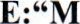 očištění chodníku, úprava povrchu pro nátěr, a penetrace	105,00	110,00 11550,00zbroušení části chodníku, penetrace, stěrka	15,00	350,00	5250,00nátěr Balakryl	129,00	285,00 36765,00ZAKLADNí CENA BEZ DPH	53565,00 KčV Benešově dne: 06.09.2019	xxxxxxxxxxxxxxxxxxxxxxx.